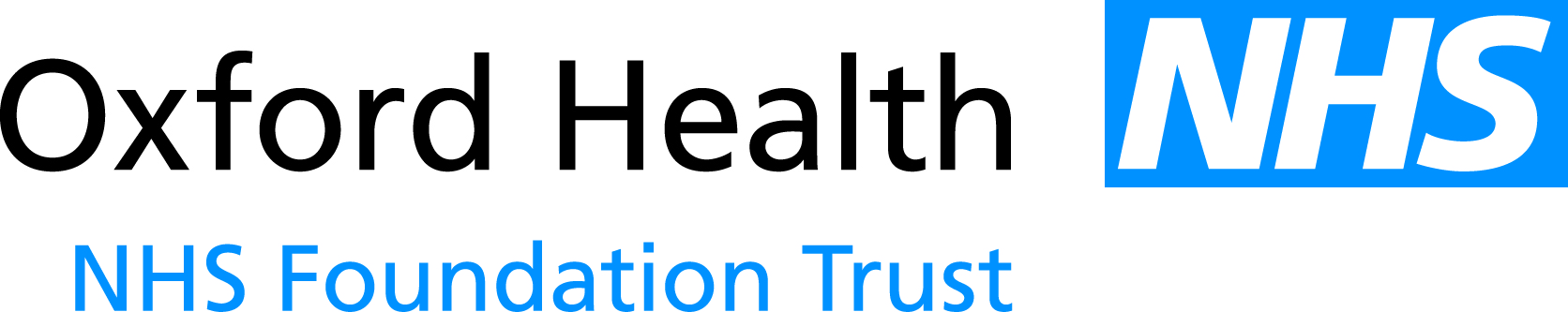 Report to the Meeting of the Oxford Health NHS Foundation Trust Board of Directors26 October 2011Care Clusters and Packages ProjectFor: Information This is a new report to update he Board about the Care Clusters and Packages Project which currently covers all Adult and Older Adult services within the Mental Health Division and the Specialist Eating Disorder Service (part of the Children and Families Division). The aim of the project is to support those services to be ready for Payment by Results in mental health which will come to fruition in April 2013. ReportThe report covers the highlights of Q2 and the priorities for Q3. Attached to the report are the benefits logic and an outline of the current care clusters. RecommendationThe Board is asked to note this report.Author and Title: Helen Lycett (Care Clusters and Packages Project Lead)Lead Executive Director:	David BradleyA risk assessment has been undertaken around the legal issues that this paper presents and there are no issues that need to be referred to the Trust Solicitors.This paper provides assurance and evidence against the Care Quality Commission Outcome:  [Input Outcome number –  ie 7]